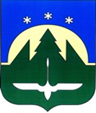 Городской округ Ханты-МансийскХанты-Мансийского автономного округа – ЮгрыДУМА ГОРОДА ХАНТЫ-МАНСИЙСКАРЕШЕНИЕ№ 489-VI РД						 Принято26 марта 2021 годаО ходе реализации программы «Комплексное развитие систем коммунальной инфраструктуры города Ханты-Мансийска на 2017-2032 годы» за 2020 годЗаслушав информацию о ходе реализации программы «Комплексное развитие систем коммунальной инфраструктуры города Ханты-Мансийска                  на 2017-2032 годы» за 2020 год, утвержденной Решением Думы города
Ханты-Мансийска от 4 февраля 2011 года № 1119 «О Программе «Комплексное развитие систем коммунальной инфраструктуры города Ханты-Мансийска                 на 2017 - 2032 годы», руководствуясь частью 1 статьи 69 Устава города              Ханты-Мансийска,Дума города Ханты-Мансийска РЕШИЛА:Принять к сведению информацию о ходе реализации программы «Комплексное развитие систем коммунальной инфраструктуры города
Ханты-Мансийска на 2017-2032 годы» за 2020 год согласно приложению                    к настоящему Решению.Председатель Думыгорода Ханты-Мансийска                                                               К.Л. Пенчуков  Подписано 26 марта 2021 годаПриложение к Решению Думы города Ханты-Мансийска от 26 марта 2021 года № 489-VI РДИнформация о ходе реализации программы «Комплексное развитие систем коммунальной инфраструктуры города Ханты-Мансийска
на 2017-2032 годы» за 2020 годВ целях реализации программы «Комплексное развитие систем коммунальной инфраструктуры города Ханты-Мансийска на 2017-2032 годы»  в 2020 году выполнены следующие мероприятия:1. Выполнение мероприятий программы за 2020 год муниципальным водоканализационным предприятием муниципального образования город Ханты-Мансийск (далее – МП «Водоканал»).МП «Водоканал» является гарантирующей организацией                                  по предоставлению услуг по централизованному водоснабжению                                и водоотведению на территории города Ханты-Мансийска.Мощность городского водозабора составляет 16 тыс. м3/сут. Объем поданной воды в текущем году составил 5,43 млн. м3. Качество холодного водоснабжения в городе Ханты-Мансийске соответствует требованиям СанПиН «Питьевая вода».С опережением исполнен фактический показатель «Доля городского населения Ханты-Мансийска, обеспеченного качественной питьевой водой                   из систем централизованного водоснабжения» национального проекта «Экология», который составляет 99,7 %, что выше целевого показателя 2024 года – 99 %.В 2020 году протяженность городских сетей централизованного водоснабжения увеличилась на 9,5 % и составила 186,15 км.К централизованным сетям водоснабжения в отчетном периоде подключено 225 объектов, построено более 10 км сетей.В текущем году заменено 8 % ветхих сетей водоснабжения (около 1 км), что выше установленного целевого показателя – 5 %. В целях улучшения качества предоставления коммунальных услуг                        в текущем году в районе «Гидронамыв» введена в эксплуатацию повысительная насосная станция, которая поддерживает постоянный уровень давления в сетях водоснабжения.Водоотведение бытовых сточных вод осуществляется через канализационные очистные сооружения города мощностью 18 тыс.м3/сут.                 В текущем году фактический объем принятых, очищенных в соответствии                    с требованиями нормативов допустимых сбросов и сброшенных сточных вод составил 5 млн. м3.Перекачка и транспортировка сточных вод на территории города                  Ханты-Мансийска осуществляется 50 автоматизированными канализационно-насосными станциями, которые оснащены системой удаленного диспетчерского контроля и функционируют без постоянного присутствия обслуживающего персонала.В 2020 году протяженность городских канализационных сетей                            в сравнении с 2019 годом увеличилась на 6 % и составила 125,91 км.К централизованным сетям водоотведения в отчетном периоде подключено 26 объектов, а также построено более 4,3 км сетей.В текущем году заменено 1,1 км ветхих сетей канализации, что составляет более 14 % от их общего количества. В том числе проведена модернизация сетей водоотведения с использованием инновационных технологий (реновация трубопроводов методом «релайнинга» - полимерный рукав вводится и расправляется внутри трубы), что позволяет продлить срок безремонтной эксплуатации сетей до 50 лет.2. Выполнение мероприятий программы за 2020 год муниципальным предприятием «Ханты-Мансийскгаз» муниципального образования город Ханты-Мансийск (далее – МП «Ханты-Мансийскгаз»).За 2020 год МП «Ханты-Мансийскгаз» обеспечена транспортировка природного газа в объеме 105,5 млн.м3. Общая протяженность сетей газоснабжения, находящихся на обслуживании у предприятия, составляет 294,8 км. В 2020 году к сетям газораспределения подключено 86 объектов, в том числе 4 многоквартирных жилых дома, 77 индивидуальных жилых домов                и домовладений в садоводческих некоммерческих товариществах, а также                   5 объектов, находящихся в собственности юридических лиц, в том числе производственная база, новые котельные - микрорайон «Иртыш-2» (мощностью 40 МВт) и  II – очередь МБОУ «СОШ № 8» (мощностью 3,6МВт), и другие.Выполнена реконструкция сетей газораспределения низкого давления путем установки протекторной защиты подземных стальных газопроводов по 20 адресам города с целью снижения потерь в системе газораспределения. 3. Выполнение мероприятий программы за 2020 год акционерным обществом «Управление теплоснабжения и инженерных сетей» (далее – АО «УТС»).Основным поставщиком тепла и горячей воды на территории города является АО «УТС», которое обеспечивает ресурсами более 90% потребителей.В 2020 году тепловая энергия производилась на 58 автоматизированных котельных, работающих без постоянного присутствия обслуживающего персонала и оснащённых системой удаленного диспетчерского контроля. Автоматизированные котельные работают по погодозависимому графику                 (от температуры наружного воздуха), что, в свою очередь, ведет к экономии топлива и снижению платежей населения, так, в 2020 году в связи                                со снижением потерь на сетях теплоснабжения объем подачи тепловой энергии уменьшился на 6 % и составил 470 тыс. Гкал.Протяженность действующих тепловых сетей города составляет 124 км (2019 - 139 км). Снижение обусловлено оптимизацией инженерных сетей.Завершены работы по строительству автоматизированной котельной                    в мкр. «Иртыш – 2» мощностью 40 МВт. К централизованным сетям тепло- и горячего водоснабжения в рамках технологического присоединения в отчетном периоде подключено 9 объектов, находящихся в собственности юридических лиц, из них 6 многоквартирных жилых домов и 3 объекта социального назначения. В межотопительный период 2020 года на 13 котельных установках заменено 20 котлов общей мощностью более 30 МВт, обладающих высоким коэффициентом полезного действия и высокой степенью надежности.В текущем году заменено 1,7 км тепло- и горячего водоснабжения, что            на 13% больше, чем за аналогичный период прошлого года. За счет данных мероприятий протяженность ветхих сетей уменьшилась на 8%, что выше установленного целевого показателя – 5 %. 4. Выполнение мероприятий программы за 2020 год обществом                       с ограниченной ответственностью «Ханты-Мансийские городские электрические сети» муниципального образования город Ханты-Мансийск (далее – ООО «ХМГЭС»).Электроснабжение города Ханты-Мансийска обеспечивается надежной              и стабильной системой подачи электроэнергии от 5 подстанций, общей установленной мощностью 485 МВт, которые эксплуатирует на территории города Ханты-Мансийска ООО «ХМГЭС».Общая протяженность эксплуатируемых воздушных и кабельных линий 0,4 кВ и 10 кВ составляет более 1,6 тыс.км, 408 распределительных пунктов                 и трансформаторных подстанций. Полезный отпуск  электрической энергии для населения города Ханты-Мансийска в 2020 году составил 363 млн. кВт*ч/год, что на 2% ниже объема за аналогичный период прошлого года (2019 год - 370 млн. кВт*ч/год), в связи со снижением потерь на сетях электроснабжения.В 2020 году построены 4 новых трансформаторных подстанции 10/0,4 кВ, а также более 27 км воздушных и кабельных линий электропередач.Построены и введены в работу системы электроснабжения суммарной мощностью около 25 МВт.Подключено к сетям электроснабжения 389 объектов мощностью более 21 МВт, из них 336 физических лиц, 53 юридических лица.Проведен капитальный ремонт 5 трансформаторных подстанций 10/0,4 кВ.Кроме того, в текущем году ООО «ХМГЭС» внедрены решения, позволяющие контролировать работу энергетических объектов с помощью нового цифрового оборудования, позволяющего в реальном времени транслировать режимы работы энергосистемы, нагрузку объектов, предоставлять возможность оперативно реагировать на технологические нарушения и максимально точно устанавливать их причину.5. Выполнение мероприятий программы за 2020 в сфере обращения              с твердыми коммунальными отходами.В 2020 году общий объем вывезенных твердых коммунальных отходов составил 46,086 тыс. т. или 361,5 тыс. м3.Выполнены работы по ликвидации 254 несанкционированных свалок, объем собранного мусора составил более 10 тыс. м3.Очищено 28 участков (лесной массив), общая площадь очищенных участков составила около 1,4 млн. м2, общий объем собранного мусора составил 992 м3.Собрано 882 тонны макулатуры и 361 тонна пластика.Организовано 354 места по селективному накоплению отходов, из них: для сбора макулатуры - 188 мест, для приема отходов из пластика – 149 мест,           а также 17 мест для накопления отходов 1, 2 классов опасности (использованные батарейки, термометры и энергосберегающие лампы).Построены две площадки для накопления крупногабаритных отходов               по следующим адресам: ул. 60 лет Победы, в районе дома № 1 и ул. Ледовая,                  в районе дома № 49. Заключен муниципальный контракт на разработку проектно-сметной документации на реконструкцию объекта (полигон бытовых и промышленных отходов города Ханты-Мансийска) и включает в себя:оптимизация размещения отходов для увеличения емкости полигона;приобретение шредер-измельчителя КГО;приобретение дробильного оборудования мощностью 5 - 10 тонн/ч для утилизации строительных отходов;установка мусоросортировочной линии.